Leadership begins with you!DGE, Dave Thomas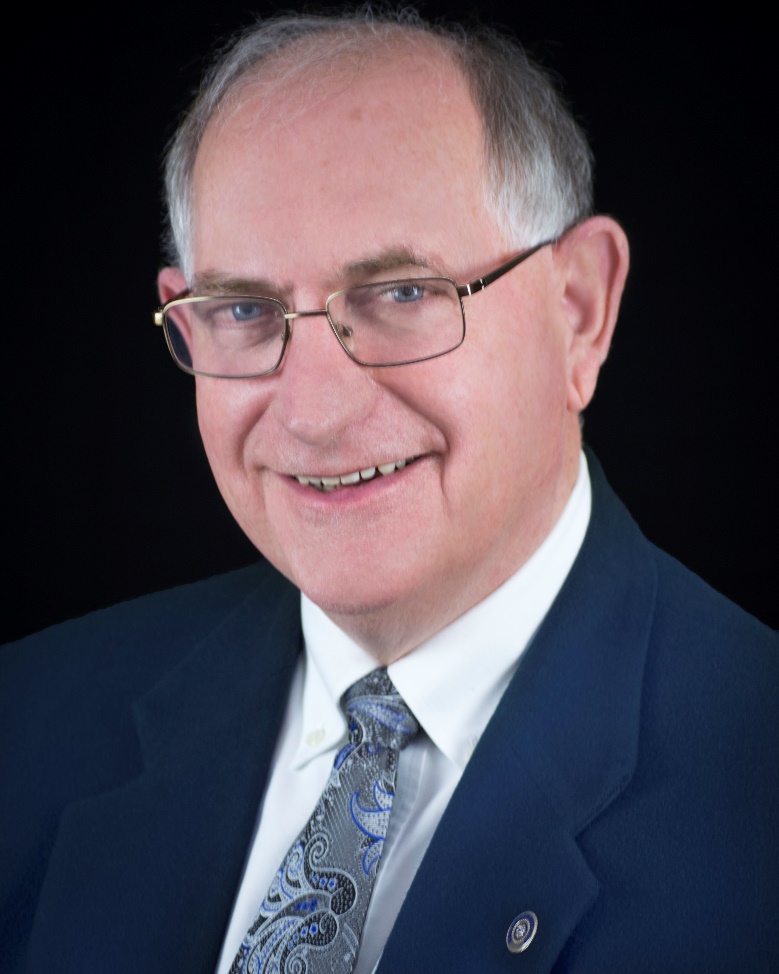 Leading a volunteer organization can be challenging. Knowing where to start and how to set priorities will be a key to your success and personal satisfaction in your club’s assigned leadership role. This session will help you with setting personal goals and begin sensitizing you to the needs of your colleagues/team.Attendee Benefit – Learn how to manage your most important asset and guarantee your success as a leaderCourse Outline / Lesson Plan – Opening Icebreaker – Introduce self or Thank Handsome, witty, dangerous Pen – Physician; Microphone – Governor in trainingPop Quiz – A. 3.14285714 etc. B. 1,440 C. “Know Thyself” D. Finally, “this above all: to thine own self be true, and it must follow, as the night the day, thou canst not then be false to any man. Hamlet - Polonius to his son Laertes.In order to hope to manage others, we must first learn to manage ourselvesTransition – Introduce Cork Board – Square or Diamond – matter of perspective5 pt. scale on 4 components (Self, Profession, Family, Community)Balance equal and in middleReality – Where time money, and emotion/passionVaries in time of life80% work done by 20% of people misleading – People do what they value. Everyone is 80% somewhere.Volunteers become dependable when they are doing what they valueTable Share – Where you are and where you’d like to beReport out personal insightsTransition – 80% bubble cut off2 dimensional diamond = What You Are / What You CHOOSE to be3 dimensional diamond = Who you areWW I Soldier storyHuman Characteristics AntonymsList 5 to 10 opposites like “stingy/generous”; “stupid/smart” in two columnsPin person with heart to Cork BoardLabel one Column “LOVE” and the other “FEAR”.Mother rushing into a burning building; our WW I Corporal; Schindler. History and your personal experiences teach us that only Love can conquer Fear.Homework assignment – If you do this you will know yourself and I can guarantee that as a self-aware leader YOU WILL BE SUCCESSFUL because you are now in charge of yourselfHopkins Accounting Teacher story – Be aware Don’t let others define youLabel connecting lines and facets with your own personal values and wordsClosing ThoughtsDid you know that the admonition “Fear Not” appears over 70 times in the Christian Bible? In that same book First Corinthians 13 says “and now abideth faith, hope and love, these three but the greatest of these is love.”It is an honor and a pleasure to work with Servant Leaders like youThank You!!